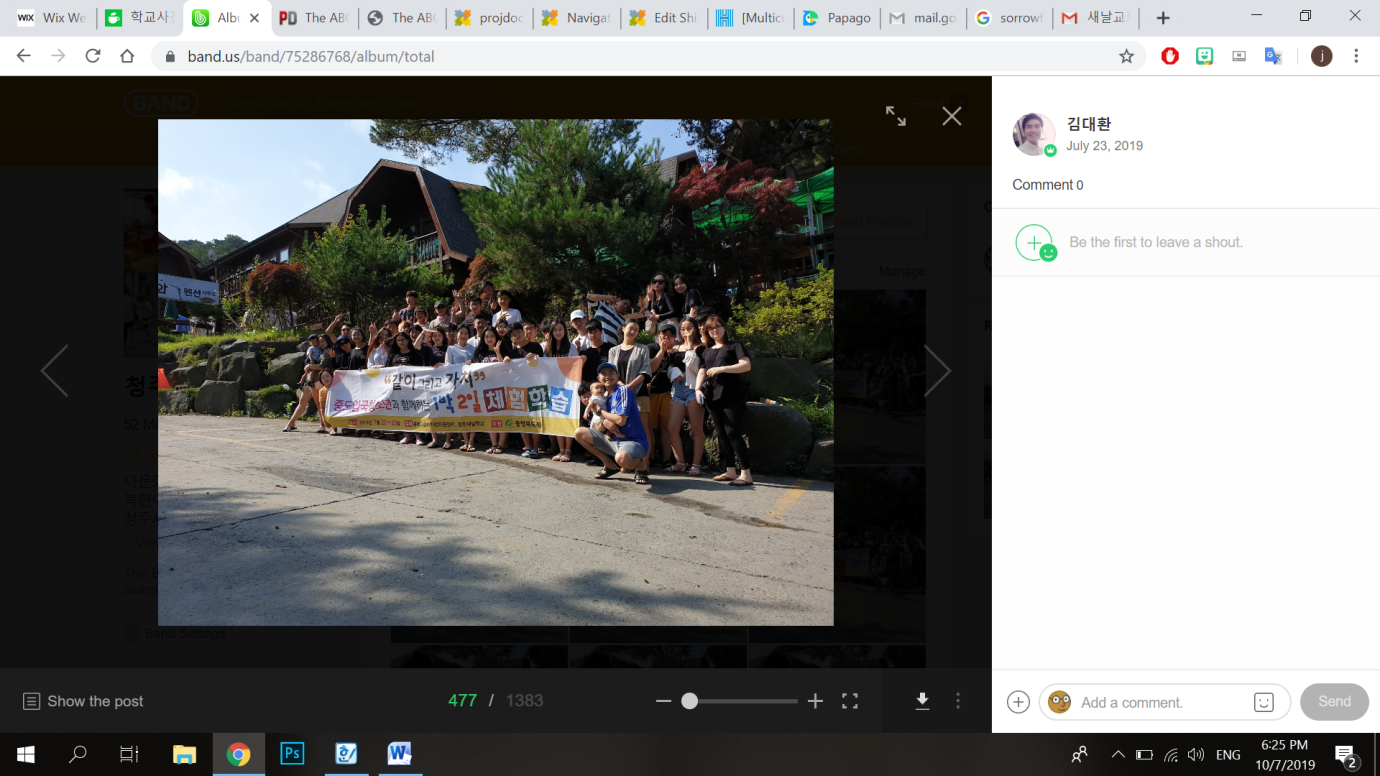 The visionOur goal is to provide high quality education to uneducated mid-entry immigrant children who cannot otherwise access to be able to thrive in their new country. Background InformationEvery year, immigrant families move to Korea leaving everything in their home countries at chance of a better life however children are forced to just leave everything and start fresh. Although Korea is a very developed country, with no knowledge about the language or anything at all, these children are neglected by its society and with no vision and no one to help them either, they are left without an education and with no other choice, are left to do hard labor. The challengeAs of now, we are a hundred percent dependent on other non-profit organizations to help us financially. With no support from the government at all, we are currently struggling to maintain financially. We want to take these kids educations to the next level and to see all our students to succeed, but with no education they aren’t given a chance. Another problem is that a lot of people still don’t know or acknowledge the fact that thousands of immigrant kids are being neglected every day or that they even exist.   Current Funding Requirements *rounded up About usChungbuk MultiCultural Family Support Center's mission is to spread love and the word of God to those who immigrate here, help them overcome the hardships that come their way and for those who feel lost and hopeless to be filled with new hope, dreams, and a clear vision for the future. Cheongju Saenal School (pronounced seh`nalr) (Head Pastor Gwak Manguen, foreign labor church) started as a missionary church preaching to foreign workers living in Korea. In the midst of all that, many women started to immigrate to Korea to get married with foreign workers already here, and we had come to the realization that children of foreign workers, children of multicultural families, North Korean defectors, and especially immigrant teenagers who transitioned here were not familiar with education. In order to educate these kids and give them new life and hope, in the year of 2008 April 12th we opened an alternative school, Cheongju Saenal School as a sub-department to our non-profit organization, Chungbuk MultiCultural Family Support Center. We taught many multicultural students - immigrant teenagers who transitioned here, North Korean defectors, children of immigrant women - the Korean language and sent them to regular schools, but what ended up happening was that they weren't able to adjust well to their new environments and returned to Saenal School instead. We started getting very concerned and wondered what the best way could be for our students. Then the perfect idea came and it has been our mission to this day. Our goal is to teach Korean immigrants the Korean language and make basic communication -which is an essential- comfortable for them and help them be able to receive their academic accreditation and their diploma. More importantly one can only imagine how hard it must be for the kids who feel cold and alone with no one to talk to, so we want to help them recover mental and emotional stability and, help them adjust to a new life and culture, and whether adult or kid, let them know that someone is there for them.Operating ExpensesOperating ExpensesDetailsAnnual DetailsMonthlyTeachers payroll$96,000.00 Teachers payroll$8,000.00 Rent and Utilities19,020.00Rent and Utilities$1,585.00Food$30,000.00Food$2,500.00Total$145,020.00 Total$12,085.00 Project ExpensesProject ExpensesRemodeling $45,000.00Remodeling $45,000.00Learning Tools (laptops, textbooks, etc.)$7,000.00 Learning Tools (laptops, textbooks, etc.)$7,000.00 PR (brochures, website, newsletters)$5,000.00 PR (brochures, website, newsletters)$5,000.00 